Департамент образования Администрации города Тюмени Муниципальное автономное общеобразовательное учреждение  лицей № 34 города Тюмени (МАОУ лицей № 34 города Тюмени) Новосёлов  ул., д. 10, г. Тюмень, 625025 Тел./факс: (3452) 34-19-06, е-mail: Licey34@yandex.ru http://www. licey-34.ru «История одной фотографии»Автор: Долгополов Артемий Сергеевич, 11 лет, 5 «Ф» классг. Тюмень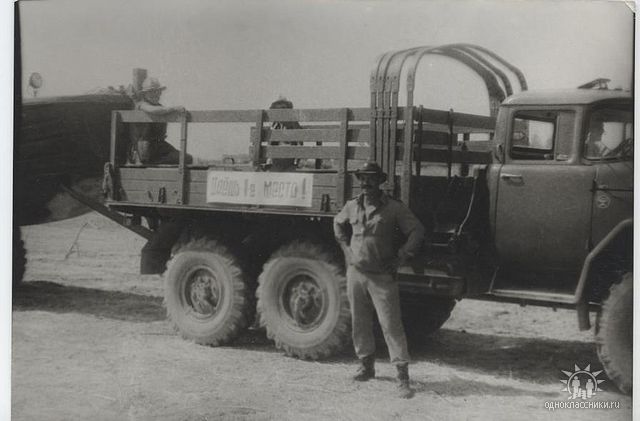 На фотографии изображен мой отец, капитан Долгополов Сергей Владимирович, командир роты 26 понтонно-мостового полка. Фотография сделана при обслуживании наплавного моста через реку Аму-Дарья в районе города Термез-Хайратон (ДРА) и строительства автодороги в сторону Кабула в мае 1982 года. Термез был главным аванпостом Советского Союза в войне с Афганистаном в 1979-1989 годах. Забор под напряжением за мечетью тянется вдоль 85-мильного участка Амударьи, по которой проходит граница между Таджикистаном и Афганистаном. По мосту проходили основные грузы в Афганистан, пока строился основной мост Дружбы. Второй мост, который связывал берега Советского Союза и Афганистана, находился в районе поселка Айвадж (Таджикистан). Многие солдаты и офицеры полка награждены орденами и медалями. Отец награждён медалью "За боевые заслуги". При содержании мостовых переправ принимались меры  по охране и обороне этих стратегически важных объектов. Со стороны  душманов  неоднократно предпринимались попытки нападения и разрушения мостовых переправ. Все они были успешно отражены.    А в средствах массовой информации боевые действия  называли интернациональной помощью. Человеческая память недолговечна, а неумолимое время стирает с земли следы той далекой войны "за речкой", в которой СССР потерял более 15 тысяч своих солдат. Войны, в которой десятки тысяч вчерашних мальчишек, вставших в армейский строй после школьной скамьи, стали калеками.В роте, которой командовал мой отец, потерь среди  личного состава нет.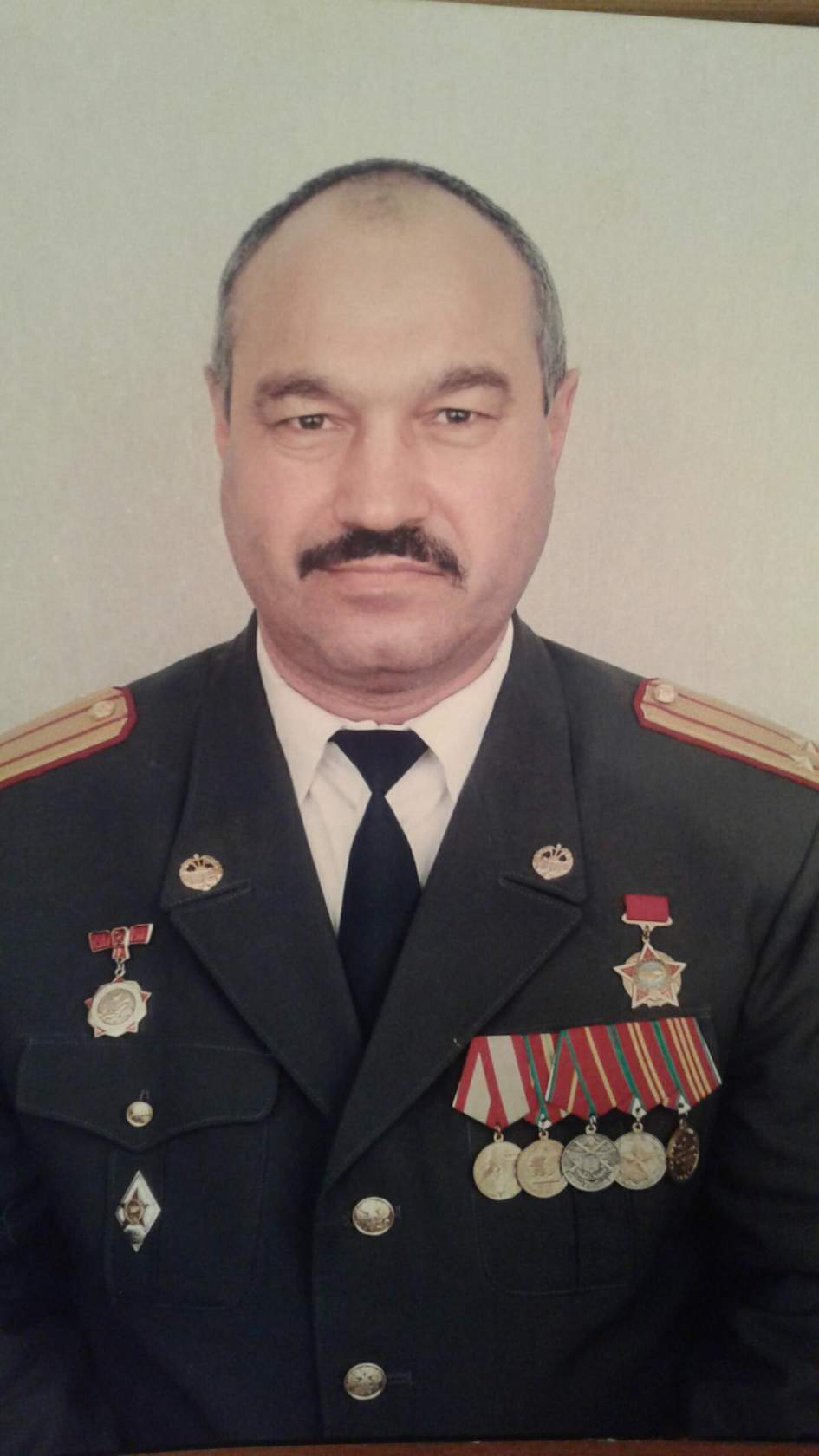 После окончания службы в Туркестанском военном округе в 1987 году, был направлен для учебы в  военно–инженерную академию им. Куйбышева В. В., г. Москва. Закончив академию в 1989 году по специальности инженерная оперативно-тактическая инженерных войск, получив квалификацию офицера с высшим военным образованием был направлен для дальнейшего прохождения службы на кафедру машин инженерного вооружения Тюменского высшего военно-инженерного командного училища имени маршала инженерных войск Прошлякова А. И. За годы службы папа выпустил не одно поколение курсантов, которые служили и служат на благо нашей Родины. Службу закончил в 2003 году, в должности старшего преподавателя кафедры инженерной техники в звании подполковника Вооруженных сил РФ.  В данный момент находится на заслуженном отдыхе.Нас у папы пять сыновей, и все мы гордимся им, потому что знаем, что он прошёл очень тяжёлый путь настоящего мужчины, любая война-это зло, а ему пришлось увидеть и пережить всё это в самом центре.  Благодаря таким людям, как мой папа я, мои друзья, все мои родные и близкие-живём под мирным небом, я не хочу, чтобы в мире повторялись войны, текла кровь невинных людей, детей. 